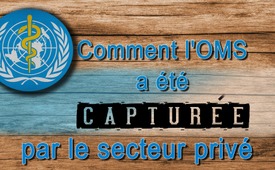 Comment l'OMS a été « capturée » par le secteur privé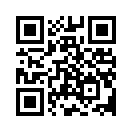 On pourrait penser que la politique mondiale de santé est dirigée par l'Organisation mondiale de la santé (OMS). Mais l'OMS est-elle vraiment aux commandes ou est-elle contrôlée par de tout autres intérêts ?On pourrait penser que la politique mondiale de santé est gérée par l’Organisation mondiale de la santé (OMS). Mais en réalité, l’OMS est contrôlée par des sociétés et des intérêts commerciaux. Par exemple, dans le cas de l’actuelle pandémie mondiale, l'un des organismes les plus importants qui prennent actuellement les décisions est un organisme appelé COVAX, une initiative visant à garantir l'accès aux vaccins COVID-19 dans le monde entier. L'OMS n'y est qu'un partenaire parmi d’autres.

Les véritables prescripteurs sont des organismes tels que la 
GAVI (Alliance pour la vaccination des enfants dans les pays en développement) et la CEPI (Coalition pour les innovations en matière de préparation aux épidémies).

Derrière ces structures se trouve la Fondation Bill & Melinda Gates, qui finance chacun de ses partenaires par d'énormes "dons". Tous ces décideurs agissent uniquement dans l'intérêt des entreprises pharmaceutiques, n'assument aucune responsabilité pour les dommages causés par les vaccins et ne peuvent être tenus pour responsables.de bri.Sources:Comment l'OMS a été récupérée par des donateurs privés :
https://uncutnews.ch/global-coup-detat-die-uebernahme-der-global-governance-durch-unternehmen/Cela pourrait aussi vous intéresser:#OMS - www.kla.tv/OMS

#BillGates-fr - Bill Gates - www.kla.tv/BillGates-fr

#Vaccination-fr - Vaccination - oui ou non ? Faits et arrière-plans - www.kla.tv/Vaccination-fr

#1MinuteSurLePoint - 1 Minute sur le point - www.kla.tv/1MinuteSurLePointKla.TV – Des nouvelles alternatives... libres – indépendantes – non censurées...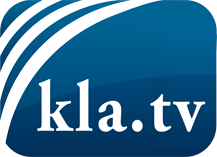 ce que les médias ne devraient pas dissimuler...peu entendu, du peuple pour le peuple...des informations régulières sur www.kla.tv/frÇa vaut la peine de rester avec nous!Vous pouvez vous abonner gratuitement à notre newsletter: www.kla.tv/abo-frAvis de sécurité:Les contre voix sont malheureusement de plus en plus censurées et réprimées. Tant que nous ne nous orientons pas en fonction des intérêts et des idéologies de la système presse, nous devons toujours nous attendre à ce que des prétextes soient recherchés pour bloquer ou supprimer Kla.TV.Alors mettez-vous dès aujourd’hui en réseau en dehors d’internet!
Cliquez ici: www.kla.tv/vernetzung&lang=frLicence:    Licence Creative Commons avec attribution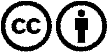 Il est permis de diffuser et d’utiliser notre matériel avec l’attribution! Toutefois, le matériel ne peut pas être utilisé hors contexte.
Cependant pour les institutions financées avec la redevance audio-visuelle, ceci n’est autorisé qu’avec notre accord. Des infractions peuvent entraîner des poursuites.